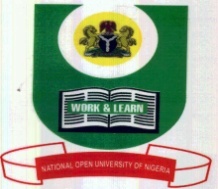 NATIONAL OPEN UNIVERSITY OF NIGERIAPLOT 91, CADASTRAL ZONE, NNAMDI AZIKWE EXPRESS WAY, JABI – ABUJAFACULTY OF MANAGEMENT SCIENCESDEPARTMENT OF ADMINISTRATIONOCTOBER/NOVEMBER EXAMINATION 2016COURSE CODE: MBA 831COURSE TITLE: ORGANIZATION BEHAVIOUR AND THEORYCREDIT UNIT: 3TIME ALLOWED: 2½ HOURSINSTRUCTIONS: Attempt compulsory question 1 and any three other questions making a total of four  questions. The compulsory question carries 25 marks. All the other questions carry 15 marks each.        1.(a) Management as a discipline has a number of principles.  Explain the relevance of         five of Henri Fayol’s principles to modern day management of organizations. 15 marks         (b) Enumerate five approaches to organizational study and discuss in detail the               Behavioral School of Thought. (Enumeration 5 marks, Discussion 5 marks)                                                                                                                                     10 marksHofstede (1980), identified four key variables that influence how business activities are culturally defined. Discuss three of these variables.                                     15 marksFrederick Taylor is regarded as the father of scientific management movement. Explain this claim.     4     (a) Differentiate between McGregor’s theory  X and  theory Y                    10 marks            (b)  Explain the term Motivation                                                             5 marks.   5. What are the barriers to motivation in Nigerian organizations?                   15 marks 6.Write short notes on any three (3) of the following:                                      15 marksJob Enrichment Job designMorale 